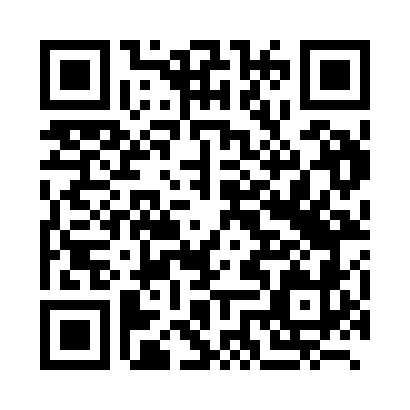 Prayer times for Ionascu, RomaniaWed 1 May 2024 - Fri 31 May 2024High Latitude Method: Angle Based RulePrayer Calculation Method: Muslim World LeagueAsar Calculation Method: HanafiPrayer times provided by https://www.salahtimes.comDateDayFajrSunriseDhuhrAsrMaghribIsha1Wed4:176:121:186:178:2410:122Thu4:156:101:186:188:2610:133Fri4:136:091:186:188:2710:154Sat4:116:081:176:198:2810:175Sun4:096:061:176:208:2910:196Mon4:076:051:176:208:3010:217Tue4:056:041:176:218:3110:228Wed4:036:021:176:228:3310:249Thu4:016:011:176:238:3410:2610Fri3:596:001:176:238:3510:2811Sat3:575:591:176:248:3610:3012Sun3:555:581:176:258:3710:3113Mon3:535:561:176:258:3810:3314Tue3:515:551:176:268:3910:3515Wed3:505:541:176:268:4110:3716Thu3:485:531:176:278:4210:3917Fri3:465:521:176:288:4310:4018Sat3:445:511:176:288:4410:4219Sun3:425:501:176:298:4510:4420Mon3:415:491:176:308:4610:4621Tue3:395:481:176:308:4710:4722Wed3:375:471:176:318:4810:4923Thu3:365:471:186:318:4910:5124Fri3:345:461:186:328:5010:5225Sat3:325:451:186:338:5110:5426Sun3:315:441:186:338:5210:5627Mon3:295:441:186:348:5310:5728Tue3:285:431:186:348:5410:5929Wed3:275:421:186:358:5511:0030Thu3:255:421:186:358:5511:0231Fri3:245:411:196:368:5611:03